Základní škola profesora Zdeňka MatějčkaMost, Zdeňka Štěpánka 340, příspěvková organizaceTel.: 476 706 164, www.zsdysmost.cz e-mail: zsdysmost@volny.czFAKULTNÍ ŠKOLA UJEP ÚSTÍ NAD LABEM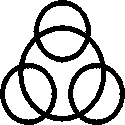 Akreditované pracoviště MŠMT ČR – Č.j.: MSMT-8100/2017-1Cena kurzu: 400,- Kč – platba na místěTermín konání: 16. 3. 2023 (čtvrtek) – v  9. 00 hod.Místo konání: ZŠ prof. Zdeňka Matějčka, Most, Zdeňka Štěpánka 340Doplňující info:Poruchy učení, základní pojmy, neverbální poruchy, příčiny, projevy. Historie.ADHD, ADDPedagogická diagnostika poruch učení v běžné třídě ZŠ a MŠ a diagnostika poruch učení na odborném pracovištiFunkce, které se podílejí na čtení. Diagnostika a reedukace. Tj. zrakové a sluchové vnímáním pravolevá a prostorová orientace, vnímání a reprodukce rytmu.Lateralita a dominance, problémy leváctví, leváctví a poruchy učení., neurobiologie.Metoda dobrého startu – počátky péče o děti se speciálními vzdělávacími potřebami.Maximální počet účastníků:  55 osob            ředitelé běžných ZŠ, MŠ, učitelé MŠ, ZŠ 1. stupeň, výchovní poradci.           Lektorka:Doc. PaedDr. Olga Zelinková, CSc, - speciální pedagog, přední evropský odborník v oblasti SPUCH s rozsáhlou publikační činností a tvorbou metodických materiálů, která svojí praxi zahájila jako učitelka ZvŠ a od roku 2005 je docentkou v oboru speciální pedagogiky. Je docentkou speciálně pedagogických věd, akademickou pracovnicí katedry psychosociálních věd a etiky UK Praha. Název vzdělávací akce: Děti se speciálními vzdělávacími potřebami - číst se naučí každý Hodinová dotace 6 h Obsah akceVzdělávací program je zaměřen na osvojování čtení a práci s textem bez ohledu na charakteristiky žáka. Kromě obecných informací o výuce čtení, jejích úskalích, alternativních postupech při výuce čtení se účastníci seznámí s osvojováním čtení u žáků s lehkou mentální retardací, dyslexií, dysfázií, i dětí nezralých pro výuku čtení.   Přehled témat výuky:Čtenářská pregramotnost, příprava na čtení, omezení při osvojování čtení – riziko dyslexie v předškolním věku, nebezpečí selhávání ve výuce čtení. - 1 h Specifika osvojování čtení u žáků s lehkou mentální retardací, dyslexií, dysfázií.  - 1 h Vyučování počátečního čtení metodou analyticko-syntetickou, genetickou a globální. Možnosti a omezení u žáků s rozdílnými předpoklady pro výuku.                      - 1 h Rozvíjení kognitivních procesů při osvojování čtení.   - 1 h Aplikace získaných poznatků při osvojování čtení – praktická ukázka s využitím různých metod vyučování čtení.     - 1 h  Práce s textem, čtení s porozuměním.  - 1 h AnotaceCílem kurzu je seznámení účastníků s obtížemi ve výuce čtení u žáků s lehkou mentální retardací, dyslexií, dysfázií, upozornit na shodné i rozdílné momenty ve výuce. Kromě informací o různých metodách výuky čtení se budeme zabývat různými postupy při osvojování počátečního čtení i metodách při práci s textem. Východiskem je skutečnost, že každé dítě je schopno osvojit si základy čtení za předpokladu respektování individuálního tempa a potřeb.    Vzdělávací cílÚčastník se seznámí:s různými metodami vyučování čtení s postupy při výuce počátečního čtení na základě praktických ukázek a cvičení. Účastník:si prohloubí poznatky při osvojování počátečního čtení s akcentem na kognitivní procesy získá základní informace o projevech lehké mentální retardace, dyslexie a dysfázie a omezeních, která z nich vyplývají při výuce čtení zváží využití uváděných postupů ve třídě (pedagogická intervence, práce asistenta pedagoga) i při reedukaci s ohledem na specifické rysy žáků. Forma kurz